ФЕДЕРАЛЬНОЕ АГЕНТСТВО ЖЕЛЕЗНОДОРОЖНОГО ТРАНСПОРТА Федеральное государственное бюджетное образовательное учреждение высшего образования«Петербургский государственный университет путей сообщения Императора Александра I»(ФГБОУ ВО ПГУПС)Кафедра «Электрическая связь»РАБОЧАЯ ПРОГРАММАДисциплины«МУЛЬТИСЕРВИСНЫЕ ТЕЛЕКОММУНИКАЦИОННЫЕ СЕТИ»(Б1.В.ДВ.2.1)для специальности23.05.05«Системы обеспечения движения поездов»по специализации«Телекоммуникационные системы и сети железнодорожного транспорта», Форма обучения: очная, очно-заочная, заочнаяСанкт-Петербург20161. 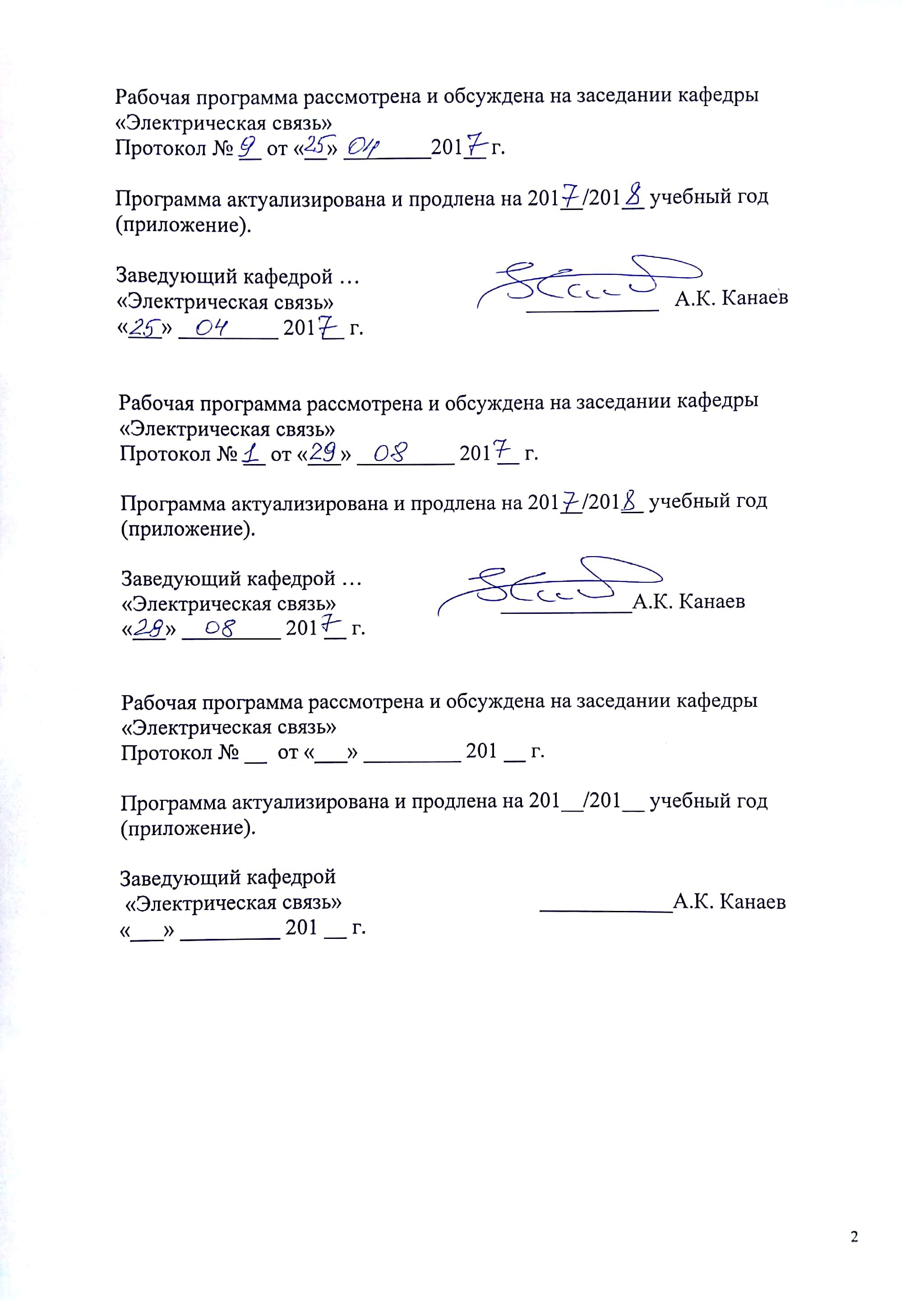 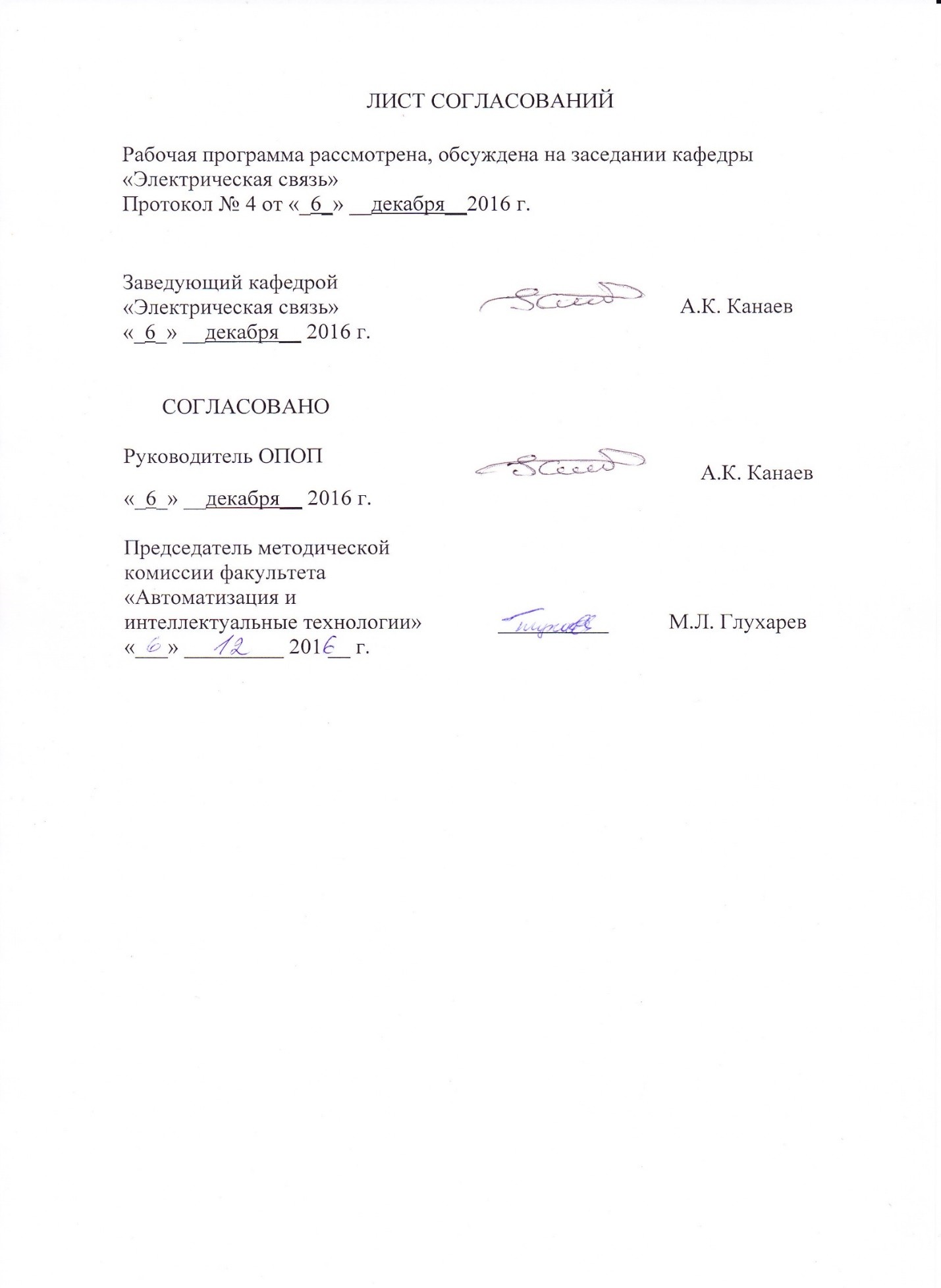 Цели и задачи дисциплиныРабочая программа составлена в соответствии с ФГОС ВО, утвержденным 17 октября 2016 г., приказ № 1296 по специальности 23.05.05 «Системы обеспечения движения поездов», по дисциплине «Мультисервисные телекоммуникационные сети» (Б1.В.ДВ.2.1).Целью изучения дисциплины «Мультисервисные телекоммуникационные сети» является формирование у обучающегося  профессиональных и профессионально-специализированных компетенций (см. раздел 2), позволяющих осуществлять техническое обслуживание систем связи, разработку проектной и научно-технической документации, составлять отчёты, обзоры и готовить публикации в рассматриваемой области.Для достижения поставленной цели решаются следующие задачи:формирование у обучающихся знаний, умений и навыков, приводимых в разделе 2 настоящей рабочей программы;подготовка обучающихся к освоению других дисциплин, формирующих те же компетенции;подготовка обучающихся к прохождению преддипломной практики и государственной итоговой аттестации.2. Перечень планируемых результатов обучения по дисциплине, соотнесенных с планируемыми результатами освоения основной образовательной программыПланируемыми результатами обучения по дисциплине являются: приобретение знаний, умений, навыков и/или опыта деятельности.В результате изучения дисциплины студент должен:ЗНАТЬ:основные понятия и тенденции развития мультисервисных телекоммуникационных сетей;виды и назначение услуг, предоставляемых в мультисервисных телекоммуникационных сетях;основные принципы построения сетей доступа и транспортных сетей следующего поколения (NGN);основные протоколы управления трафиком в сетях NGN.основы построения систем подвижной связи;назначение, состав и структуру нормативных документов по построению и функционированию мультисервисных сетей.УМЕТЬ:использовать основные теоретические положения построения систем передачи и коммутации для построения мультисервисныхтелекоммуникационных сетей;выполнять проекты по системам и сетям телекоммуникаций;оценивать качество передачи сигналов и качество предоставления услуг связи;использовать нормативные документы и основные положения по организации телекоммуникационных систем и сетей.ВЛАДЕТЬ:методикой проектирования мультисервисных телекоммуникацион-ных сетей;методикой анализа состояния мультисервисных телеком-муникационных сетей и принятия решения по их развитию;методиками расчета показателей качества услуг, предоставляемых пользователям мультисервисных телекоммуникационных сетей;Приобретенные знания, умения, навыки и/или опыт деятельности, характеризующие формирование компетенций, осваиваемые в данной дисциплине, позволяют решать профессиональные задачи, приведенные в соответствующем перечне по видам профессиональной деятельности в п. 2.4 общей характеристики основной профессиональной образовательной программы (ОПОП).Изучение дисциплины направлено на формирование следующих профессионально-специализированных компетенций (ПСК), соответствующих видам профессиональной деятельности, на которые ориентирована программа специалитета:способностью применять теоретические положения теории цепей и теории передачи сигналов при расчете параметров систем телекоммуникаций, оценке качества передачи, владением методами расчета основных характеристик систем и сетей связи, а также методами оценки эффективности и качества этих систем с использованием систем менеджмента качества (ПСК-3.1)способностью применять принципы построения аналоговых и цифровых систем передачи сигналов, использовать оборудование волоконно-оптических систем передачи сигналов, демонстрировать знание системы передачи со спектральным разделением длин волн, организации узлов цифровой сети связи, нормирования электрических параметров каналов и трактов, владением принципами организации многоканальной связи и построения аппаратуры многоканальных систем передачи сигналов, методами проектирования первичной сети связи железнодорожного транспорта, основами эксплуатации систем передачи информации (ПСК-3.3)способностью использовать основные положения построения систем дискретной связи (кодирование, дискретная модуляция, помехозащищенность), системы и методы эксплуатации устройств телеграфной связи и передачи данных, методику проектирования устройств дискретной связи, владением навыками обслуживания и проектирования устройств телеграфной связи и передачи данных на железнодорожном транспорте (ПСК-3.4)способностью демонстрировать знание построения и действия систем автоматической коммутации, включая системы с коммутацией каналов и пакетов, систем сигнализации на аналоговых и цифровых сетях связи, видов оборудования абонентского доступа для фиксированных и мобильных абонентских установок (ПСК-3.5).Изучение дисциплины направлено на формирование следующих профессиональных компетенций (ПК), соответствующих видам профессиональной деятельности, на которые ориентирована программа специалитета:проектно-конструкторская и научно-исследовательская деятельность:– выпускник должен уметь использовать в профессиональной деятельности современные информационные технологии, изучать и анализировать информацию, технические данные, показатели и результаты работы систем обеспечения движения поездов, обобщать и систематизировать их, проводить необходимые расчёты (ПК-14). 3. Место дисциплины в структуре основной образовательной программыДисциплина «Мультисервисные телекоммуникационные сети» (Б1.В.ДВ.2.1) является базовой и относится к дисциплинам по выбору профессионального цикла дисциплин.4. Объем дисциплины и виды учебной работыДля очной формы обучения: Для очно-заочной формы обучения:Для заочной формы обучения:5. Структура и содержание дисциплины5.1. Содержание дисциплины5.2 Разделы дисциплины и виды занятийДля очной формы обучения:Для очно-заочной формы обучения:Для заочной формы обучения:6. Перечень учебно-методического обеспечения для самостоятельной работы обучающихся по дисциплине7. Фонд оценочных средств для проведения текущего контроля успеваемости и промежуточной аттестации обучающихся по дисциплинеФонд оценочных средств по дисциплине «Мультисервисные телекоммуникационные сети» является неотъемлемой частью рабочей программы и представлен отдельным документом, рассмотренным на заседании кафедры «Электрическая связь»и утвержденным заведующим кафедрой.8. Перечень основной и дополнительной учебной литературы, нормативно-правовой документации и других изданий, необходимых для освоения дисциплины8.1 Перечень основной учебной литературы, необходимой для освоения дисциплины1. Лебединский А.К., Павловский А.А., Юркин Ю.В. Автоматическая телефонная связь на железнодорожном транспорте. Учебник для ВУЗов ж.-д. транспорта / Под ред. А.К. Лебединского. – М.: ГОУ «Учебно-методический центр по образованию на железнодорожном транспорте», 2008. – 531 с.8.2 Перечень дополнительной учебной литературы, необходимой для освоения дисциплины1. Олифер В.Г. ,Олифер Н.А. Компьютерные сети. Принципы, технологии, протоколы. Учебник для ВУЗов. СПб.: Питер, 2001. – 672 с.8.3 Перечень нормативно-правовой документации, необходимой для освоения дисциплины1.	Федеральный закон от 07.07.2003 №126-ФЗ (ред. от 13.07.2015) «О связи» (с изм. и доп., вступ. в силу 10.01.2016.)2.	МС РФ Приказ от 10 августа 1996 г. N 92 «Об утверждении норм на электрические параметры основных цифровых каналов и трактов магистральной и внутризоновых первичных сетей ВСС России. (с изм., внесенными Приказом Гостелекома РФ от 28.09.1999 N 48);8.4 Другие издания, необходимые для освоения дисциплины1.Павловский А.А., Павловский Е.А. Изучение технологии передачи речи в сети с пакетной коммутацией, использующей протокол IP (VoIP).// Методические указания. – СПб.: ПГУПС, 2007. – 18 с.9. Перечень ресурсов информационно-телекоммуникационной сети «Интернет», необходимых для освоения дисциплиныe.lanbook.ru2. ibook.ru3. Электронная информационно-образовательная среда ПГУПС – Режим доступа: http://sdo.pgups.ru/Сети доступа – Режим доступа: www.iskrauraltel.ruУправление мультисервисными сетями – Режим доступа:  www.tmforum.orgМультисервисные сети – Режим доступа:http://siblec.ru/index.php?dn=html&way=bW9kL2h0bWwvY29udGVudC84c2VtLzA2MS9tYWluLmh0bQ10. Методические указания для обучающихся по освоению дисциплиныПорядок изучения дисциплины следующий:Освоение разделов дисциплины производится в порядке, приведенном в разделе 5 «Содержание и структура дисциплины». Обучающийся должен освоить все разделы дисциплины с помощью учебно-методического обеспечения, приведенного в разделах 6, 8 и 9 рабочей программы. Для формирования компетенций обучающийся должен представить выполненные типовые контрольные задания или иные материалы, необходимые для оценки знаний, умений, навыков и (или) опыта деятельности, предусмотренные текущим контролем (см. фонд оценочных средств по дисциплине).По итогам текущего контроля по дисциплине, обучающийся должен пройти промежуточную аттестацию (см. фонд оценочных средств по дисциплине).11. Перечень информационных технологий, используемых при осуществлении образовательного процесса по дисциплине, включая перечень программного обеспечения и информационных справочных системПеречень информационных технологий, используемых при осуществлении образовательного процесса по дисциплине:персональные компьютеры, локальная вычислительная сеть кафедры, проектор;методы обучения с использованием информационных технологий:  компьютерный лабораторный практикум, демонстрация мультимедийных материалов;лабораторное программное обеспечение, разрабатываемое в ходе учебного процесса студентами совместно с преподавателем;Интернет-сервисы и электронные ресурсы: сайты, перечисленные в разделе 9 рабочей программы; электронные учебно-методические материалы, доступные через личный кабинет обучающегося на сайте sdo.pgups.ru; на выбор обучающегося – поисковые системы, профессиональные, тематические чаты и форумы, системы аудио и видео конференций, онлайн-энциклопедии и справочники.Кафедра обеспечена необходимым комплектом лицензионного программного обеспечения:Microsoft Windows 7;Office Standard 2010 Russian OpenLicensePack NoLevel AcademicEdition;Adobe Acrobat Reader DC (бесплатное, свободно распространяемое программное обеспечение; режим доступа  https://get.adobe.com/ru/reader/);Visual Studio Professional 2010 Russian OLP NL AcademicEdition;12. Описание материально-технической базы, необходимой для осуществления образовательного процесса по дисциплинеМатериально-техническая база обеспечивает проведение всех видов учебных занятий, предусмотренных учебным планом по данной специальности, и соответствует действующим санитарным и противопожарным нормам и правилам.Она содержит специальные помещения, укомплектованных специализированной учебной мебелью и техническими средствами обучения, служащими для представления учебной информации большой аудитории.Материально-техническая база дисциплины включает:помещения для проведения лекционных занятий (ауд. 7-415, 7-417), укомплектованных наборами демонстрационного оборудования (стационарными персональными компьютерами, настенными экранами, мультимедийными проекторами с дистанционным управлением и другими информационно-демонстрационными средствами) и учебно-наглядными пособиями (презентациями), обеспечивающими тематические иллюстрации в соответствии с рабочей программой дисциплины;лабораторию "Теория связи, средств передачи информации и коммутации», кабинет «Системы коммутации в сетях связи.  Микропроцессорные системы» (7-404), оснащённую программно-аппаратными средствами по изучению систем коммутации, систем сигнализации и абонентских устройств сетей связи; лаборатория также оборудована современной вычислительной техникой, комплектом проекционного оборудования для преподавателя;помещения для выполнения курсовой работы (ауд. 7-408), оснащенные рабочими местами на базе вычислительной техники с установленным офисным пакетом и набором необходимых для выполнения индивидуального задания программных средств (см. раздел 11), а также комплектом оборудования для печати;помещения для самостоятельной работы обучающихся (ауд. 7-412), оснащенные компьютерной техникой с возможностью подключения к сети «Интернет» и обеспечением доступа в электронную информационно-образовательную среду организации;помещения для проведения групповых и индивидуальных консультаций (ауд. 7-404), укомплектованные рабочими местами на базе вычислительной техники с установленным офисным пакетом и набором необходимых для выполнения индивидуального задания программных средств (см. раздел 11);помещения для проведения текущего контроля и промежуточной аттестации (ауд. 7-408), укомплектованные рабочими местами на базе вычислительной техники с установленным офисным пакетом и набором необходимых для выполнения индивидуального задания программных средств (см. раздел 11).Помещение для проведения лекционных занятий укомплектовано настенным экраном, персональным компьютером и мультимедийным проектором.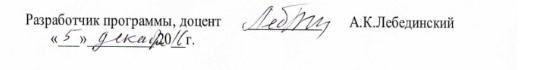 Вид учебной работыВсего часовСеместрВид учебной работыВсего часов9Аудиторные занятия (всего)5454В том числе: лекции1818 практические занятия (ПЗ)-- лабораторные работы (ЛР)3636Самостоятельная работа (всего)5454Форма контроля знанийЗЗОбщая трудоемкость:в часах/з.е.108/3108/3Вид учебной работыВсего часовСеместрВид учебной работыВсего часов11Аудиторные занятия (всего)5454В том числе: лекции1818 практические занятия-- лабораторные работы3636Самостоятельная работа (всего)5454Форма контроля знанийЗЗОбщая трудоемкость:в часах/з.е.108/3108/3Вид учебной работыВсего часовКурсВид учебной работыВсего часов6Аудиторные занятия (всего)В том числе:лекции (Л)практические занятия (ПЗ)лабораторные работы (ЛР)2610-162610-16Самостоятельная работа (СРС) (всего)7878Контроль (За), час44Контрольные работы, шт.Подготовка к экзаменуФорма контроля знанийЗачётОбщая трудоемкость: час / з.е.108/3108/3№ п/пНаименование раздела дисциплиныСодержание раздела1231Раздел 1. Общие сведенияЭволюция развития сетей связи. Понятие мультисервисной телекоммуникационной сети. Характеристики и параметры трафика в такой сети. Принципы построения сети связи следующего поколения (NGN). Уровни сети NGN.2Раздел 2. Построение мультисервисных сетей связи с коммутацией пакетовОсновы построения сетей IP-телефонии. Принципы передачи речи в сети IP-телефонии. Характеристики кодеков, применяемых в системах IP-телефонии. Виды систем сигнализации в сетях IP-телефонии. Сеть  IP-телефонии с протоколами Н.323. Сеть  IP-телефонии с протоколом SIP. Сети  IP-телефонии с протоколами MGCP и MEGACO/H.248. 3Раздел 3. Системы коммутации пакетов в сетях IP-телефонии	Виды оборудования сетей IP-телефонии. Построение и технические характеристики шлюзов абонентских и соединительных линий, серверов управления вызовами и программных коммутаторов. Виды и характеристики IP-телефонов и софтфонов. Узлы коммутации пакетов в сетях IP-телефонии.4Раздел 4. Построение сети NGN на уровне доступа.Классификация технологий доступа. Организация доступа с помощью технологий xDSL. Построение сети доступа по оптическим кабелям с применением технологий FTTx и PON. Технология доступа по каналам Ethernet по медным и оптическим кабелям. Характеристика сетей радиодоступа по технологиям Wi-Fi и WiMAX. Сравнительный анализ технологий доступа сетей NGN.5Раздел 5. Способы построения транспортной сети NGN.Назначение и принципы построения транспортной сети. Развитие технологий транспортных сетей. Современная концепция транспортной сети NGN. Основные понятия о транспортных сетях Ethernet и маршрутизации в транспортных сетях IP. Многопротокольная структура транспортных сетей. Протоколы туннелирования. Протоколы обеспечения качества услуг. Технологии MPLS, VPN, VPLS. Протоколы групповой рассылки. Управляющие протоколы: ARP, DHCP, ICMP. 6Раздел 6. Способы и протоколы управления в сети NGN.Принцип декомпозиции. Основные этапы развития систем управления в телекоммуникационных сетях. Основные сведения о интеллектуальных сетях. Концепция Softshwitch. Архитектура Softshwitch. Конвергенция фиксированных сетей и сетей подвижной связи. Основы технологии IMS. Функциональные устройства ядра управления IMS. Структура IMS. Уровни управления сессиями и качеством в сети. Внутренние и внешние интерфейсы IMS. Идеология распределенных баз данных в системах IMS. 7Раздел 7. Услуги в сети NGN и качество обслуживания в сетях связи.Эволюция основных и дополнительных услуг связи. Качество передачи речи в IP-сети. Концепция TriplePlay: услуги передачи данных, голосовые услуги и услуги IPTV.  Услуги сетей подвижной связи. Концепция 4Play в сетях подвижной связи. Модель компонентов качества обслуживания в соответствии с рекомендацией ITU-T Е-800. Характер и структура соглашения об уровне обслуживания (SLA). Качество обслуживания вызовов. Качество обслуживания в IP-сетях: параметры передачи IP-пакетов; характеристики и классы качества услуг. № п/пНаименование раздела дисциплиныЛПЗЛРСРС1Раздел 1. Общие сведения252Раздел 2. Построение мультисервисных сетей связи с коммутацией пакетов418123Раздел 3. Системы коммутации пакетов в сетях IP-телефонии	318104Раздел 4. Построение сети NGN на уровне доступа.385Раздел 5. Способы построения транспортной сети NGN.266Раздел 6. Способы и протоколы управления в сети NGN.277Раздел 7. Услуги в сети NGN и качество обслуживания в сетях связи.26№ п/пНаименование раздела дисциплиныЛПЗЛРСРС1Раздел 1. Общие сведения252Раздел 2. Построение мультисервисных сетей связи с коммутацией пакетов418123Раздел 3. Системы коммутации пакетов в сетях IP-телефонии	318104Раздел 4. Построение сети NGN на уровне доступа.385Раздел 5. Способы построения транспортной сети NGN.266Раздел 6. Способы и протоколы управления в сети NGN.277Раздел 7. Услуги в сети NGN и качество обслуживания в сетях связи.26№ п/пНаименование раздела дисциплиныЛПЗЛРСРС1Раздел 1. Общие сведения0,562Раздел 2. Построение мультисервисных сетей связи с коммутацией пакетов2,58163Раздел 3. Системы коммутации пакетов в сетях IP-телефонии	28144Раздел 4. Построение сети NGN на уровне доступа.2125Раздел 5. Способы построения транспортной сети NGN.1106Раздел 6. Способы и протоколы управления в сети NGN.1107Раздел 7. Услуги в сети NGN и качество обслуживания в сетях связи.110№ п/пНаименование раздела дисциплиныПеречень учебно-методического обеспечения1Раздел 1. Общие сведенияЛебединский А.К., Павловский А.А., Юркин Ю.В. Автоматическая телефонная связь на железнодорожном транспорте. Учебник для ВУЗов ж.-д. транспорта / Под ред. А.К. Лебединского. – М.: ГОУ «Учебно-методический центр по образованию на железнодорожном транспорте», 2008. – 531 с.2Раздел 2. Построение мультисервисных сетей связи с коммутацией пакетовЛебединский А.К., Павловский А.А., Юркин Ю.В. Автоматическая телефонная связь на железнодорожном транспорте. Учебник для ВУЗов ж.-д. транспорта / Под ред. А.К. Лебединского. – М.: ГОУ «Учебно-методический центр по образованию на железнодорожном транспорте», 2008. – 531 с.Павловский А.А., Павловский Е.А. Изучение технологии передачи речи в сети с пакетной коммутацией, использующей протокол IP (VoIP).// Методические указания. – СПб.: ПГУПС, 2007. – 18 с.3Раздел 3. Системы коммутации пакетов в сетях IP-телефонии	Лебединский А.К., Павловский А.А., Юркин Ю.В. Автоматическая телефонная связь на железнодорожном транспорте. Учебник для ВУЗов ж.-д. транспорта / Под ред. А.К. Лебединского. – М.: ГОУ «Учебно-методический центр по образованию на железнодорожном транспорте», 2008. – 531 с.Павловский А.А., Павловский Е.А. Изучение технологии передачи речи в сети с пакетной коммутацией, использующей протокол IP (VoIP).// Методические указания. – СПб.: ПГУПС, 2007. – 18 с.Олифер В.Г. ,Олифер Н.А. Компьютерные сети. Принципы, технологии, протоколы. Учебник для ВУЗов. СПб.: Питер, 2001. – 672 с.4Раздел 4. Построение сети NGN на уровне доступа.Лебединский А.К., Павловский А.А., Юркин Ю.В. Автоматическая телефонная связь на железнодорожном транспорте. Учебник для ВУЗов ж.-д. транспорта / Под ред. А.К. Лебединского. – М.: ГОУ «Учебно-методический центр по образованию на железнодорожном транспорте», 2008. – 531 с.5Раздел 5. Способы построения транспортной сети NGN.Лебединский А.К., Павловский А.А., Юркин Ю.В. Автоматическая телефонная связь на железнодорожном транспорте. Учебник для ВУЗов ж.-д. транспорта / Под ред. А.К. Лебединского. – М.: ГОУ «Учебно-методический центр по образованию на железнодорожном транспорте», 2008. – 531 с.Олифер В.Г. ,Олифер Н.А. Компьютерные сети. Принципы, технологии, протоколы. Учебник для ВУЗов. СПб.: Питер, 2001. – 672 с.6Раздел 6. Способы и протоколы управления в сети NGN.Лебединский А.К., Павловский А.А., Юркин Ю.В. Автоматическая телефонная связь на железнодорожном транспорте. Учебник для ВУЗов ж.-д. транспорта / Под ред. А.К. Лебединского. – М.: ГОУ «Учебно-методический центр по образованию на железнодорожном транспорте», 2008. – 531 с.7Раздел 7. Услуги в сети NGN и качество обслуживания в сетях связи.Лебединский А.К., Павловский А.А., Юркин Ю.В. Автоматическая телефонная связь на железнодорожном транспорте. Учебник для ВУЗов ж.-д. транспорта / Под ред. А.К. Лебединского. – М.: ГОУ «Учебно-методический центр по образованию на железнодорожном транспорте», 2008. – 531 с.профессора В.П. Шувалова. – М.: Горячая линия-Телеком, 2005. – 592 с.: илл.